«Я реалист. И как бы меня ни называли – фантазером, прожектером, останусь им. Я очень долго привыкал к Таганрогу. Но когда  понял этот город, разобрался с его проблемами,  изучил историю,  познакомился и подружился со многими людьми, я стал его истинным патриотом». С. И. Шило                                              (Таганрогская правда, 1996, 4 янв., с.2)«Я реалист. И как бы меня ни называли – фантазером, прожектером, останусь им. Я очень долго привыкал к Таганрогу. Но когда  понял этот город, разобрался с его проблемами,  изучил историю,  познакомился и подружился со многими людьми, я стал его истинным патриотом».        С. И. Шило                                    (Таганрогская правда. – 1996. - 4 янв. -  С. 2)«Я счастлив, что судьба привела меня в Таганрог…»: к 70-летию со дня рождения Шило Сергея Ивановича (1947-2002) : [библиографический  список литературы] / сост. О. И. Галушко. – Таганрог: ЦГПБ имени А. П. Чехова, 2017. – 10 с.1.  О награждении государственными наградами Российской Федерации: Указ Президента РФ от 11.08.1995г. №845: [С. И. Шило награжден орденом Почета] // Сборник законодательства РФ. – 1995. – №33. – С. 1992. О присвоении звания «Почетный гражданин города Таганрога» Шило С. И. (посмертно): Решение городской Думы от 22.11.2002г. №375 // Таганрогская правда. – 2002. – 29 ноября. – С. 2Строки биографии таганрогского мэраБиография Сергея Ивановича Шило // Молот. – 2002. – 1 нояб. – С. 7Волошин В. А. Дороги, которые мы выбираем: статья однокурсника по ТРТИ мэра Таганрога С. И. Шило // Вехи Таганрога. – 2003. – № 15. – С. 29–31 Волошин В. Молодость мэра. К 70-летию Сергея Ивановича Шило. – Таганрог: ООО «Издательство «Лукоморье», 2017. – 164 с., илл.Растегаев А. Саяно–Шушенская одиссея студента Сергея Шило: отрывки из повести о стройотрядах ТРТИ // Вехи Таганрога. –  2003. – № 15. – С. 14–19  Рудикова Е. Хочешь стать женой мэра – выйди замуж за студента: С. Шило глазами супруги Нины Васильевны // Таганрогская правда. – 2000. – 7 марта. – С. 2Строки из биографии С. И. Шило // Таганрогская правда. – 2000. – 5 дек. – С. 2Тимошенко В.  Шило Сергей Иванович // Энциклопедия Таганрога. – Таганрог: «Антон», 1998. – С. 546Шило С. И. Главы из ненаписанной книги: отрывки из автобиографической книги первого мэра Таганрога // Вехи Таганрога. – 2003. – № 15. – С. 7–13  Шило Сергей Иванович – мэр г. Таганрога // Кто есть кто в Ростове–на–Дону и Ростовской области. Вып.2. – Ростов–н/Д, 1999. – С. 270–271Шило С. Судьба моя – Таганрог. Глава из ненаписанной книги // Таганрогская правда. – 2002. – 31 июля. – С. 2Мэр и его городАленин А. Сделать нам, друзья, предстоит: о пресс–конференции нового мэра, итогах и планах работы // Таганрогская правда. – 2001. – 5 янв. – С. 5Андрианов Ю. Мы – за «Таганрогский вестник»: обращение коллектива ЦГПБ имени А. П. Чехова к администрации Таганрога о сохранении газеты «Таганрогский вестник» // Таганрогская правда. – 1997. – 13 авг. – С. 1 Ачикова Л. Мэр знает проблемы таганрожцев, знает, как их решить. А значит, они будут решены: 27 сентября мэр города С. И. Шило ответил на вопросы таганрожцев в прямом эфире «Таганрогской телекомпании – 21–й канал» / Л. Ачикова, В. Дроботов // Таганрогская правда. – 2000. – 4 окт. – С. 3–5Булейко А. Шило в мешке не утаишь. Даже, если это предвыборный мешок: С.   Шило избран мэром // Город. – 1996. – 24 дек. – С. 1Булейко А. Обыкновенное чудо. Окончен бал, и вот финал: С. Шило переизбран мэром на второй срок / А. Булейко, Г. Парпалия // Таганрогская правда. – 2000. – 26 дек. – С. 1–2Вахонин С. Двуглавый орел таганрогской власти: о разделении полномочий между мэром и главой администрации // Наше время. – 2001. – 15 февр. – С. 1Вахонин С. Статус не того размера: история и перспективы социокультурного развития Таганрога // Наше время. – 2012. – 10 июля. – С. 3  Вокруг да около «белого дома» проводит свой отпуск мэр города Сергей Шило // Таганрогская правда. – 2000. – 23 авг. – С. 3Галушко О. "Я счастлив, что судьба привела меня в Таганрог...": библиографический список литературы о первом мэре г. Таганрога Ростовской области С. И. Шило // Вехи Таганрога. –  2003. – № 15. – С. 68–70 Готовимся к юбилею: о заседании с руководителями предприятий по подготовке к празднованию 300– летия г. Таганрога // Таганрогскiй вестникъ. – 1998. – 31 янв. –  С. 2 Дроботов В. ЖКХ – аббревиатура года: выступление мэра по 21–му телеканалу с ответами на вопросы телезрителей по проблемам ЖКХ // Таганрогская правда. – 2000. – 16 февр. – С. 1, 3Дроботов В. Город уверенно шагает в завтра: На вопросы отвечает глава городского самоуправления (мэр) Таганрога С. Шило // Таганрогская правда. – 2001. – 26 дек. – С. 3–5История одного танка: о памятнике "Танк" на въезде в Таганрог // Новый таганрогский курьер. – 2016. – 9 июля. – С. 7 Малиновский А. Управление – искусство возможного: Мэр Таганрога С. Шило отвечает на вопросы журналистов / А. Малиновский, С. Чаленко // Таганрогская правда. – 2002. – 6 марта. – С. 1–2Найговзин Л. Троллейбус многим обязан Сергею Шило: о строительстве троллейбусного хозяйства и участии С. И. Шило в этом вопросе // Вехи Таганрога. –  2003. – № 15. – С. 24–26  На конкретные вопросы – конкретные ответы: Мэр Таганрога С. Шило отвечает на вопросы читателей // Таганрогская правда. – 2000. – 18 окт. – С. 5Парпалия Г. Мэр вступил в должность // Таганрогская правда. – 2001.– 10 янв.– С. 1–2 Парпалия Г. Обратная связь в действии?: о телевыступлении мэра 16 марта 2001г. // Таганрогская правда. – 2001. – 20 марта. – С. 1Парпалия Г. От недоверия к признанию: о встрече мэра с членами координационного совета Городского собрания // Таганрогская правда. – 2002. – 11 июня. – С. 2Петровская Н. Муниципалы? Романтики!: о клубе муниципалов–романтиков на базе администрации города Таганрога для неформального сообщества руководителей кадровых служб // Вехи Таганрога. – 2013. – № 55. – С. 39–45  Разумовский Е.  Легко ли быть мэром?: Репортаж об обычном дне главы местного самоуправления С. И. Шило, который начался с завтрака, заменившего ему и обед, и ужин // Таганрогская правда. – 2000. – 15 дек. – С. 5Ратник В. Становление исполнительной власти в Таганроге: история становления городского Совета и исполнительных комитетов советского периода / В. И. Ратник, В. А. Волошин // Вехи Таганрога. – 2013. – № 55. – С. 18–25 Русских С. Станет ли Таганрог городом–портом // Независимая газета. – 1998. – 3 марта. – С. 13Семериков К. Годы тревог и надежд: о мэре С. И. Шило как о последнем градоначальнике не по званию, а по фактическому положению // Вехи Таганрога. –  2003. – № 15. – С. 5–6 Шило С. Время кардинальных решений: беседа с главой администрации Таганрога / С. Шило; беседовал Б. Слуцкий // Таганрогская правда. – 1992. – 9 янв. – С.1Сущенко Б. С. И. Шило – глава администрации г. Таганрога // Таганрогская правда. – 1992. – 6 янв. – С. 1Тимошенко В. Воспоминания о встречах: воспоминания профессора ТРТУ о первом мэре г. Таганрога / В. Тимошенко // Вехи Таганрога. – 2003. – № 15. – С.  20–23 Чаленко С. От тактических успехов переходим к решению главных проблем: фрагменты отчетного доклада мэра в записи корреспондента // Таганрогская правда. – 2000. – 13 апр. – С. 2Чехова Е. Подарок городу: о подготовке к юбилею Таганрога // Таганрогскiй вестникъ. –  1998. –  30 мая. –  С. 1 Чехова Е. Инаугурации не было. Была церемония вступления в должность мэра Таганрога // Таганрогская правда. – 1997. – 9 янв. – С. 1–2Шило С. «Город развивается вопреки кризису»: эксклюзивное интервью с мэром Таганрога / С. Шило; беседовала Е. Чехова // Таганрогская правда. – 1999. – 6 нояб. – С. 2Шило С. «Опыта я приобрел на несколько жизней…»: неоконченное интервью с мэром Таганрога / С. Шило; беседовала Е. Чехова // Таганрогская правда. – 2002. – 2 нояб. – С. 1–2Шило С.: «25 + 25 пролетели незаметно. Я счастлив, что 32 года назад судьба привела меня в Таганрог»: интервью мэра Таганрога / С. Шило; беседовала Е. Чехова // Таганрогская правда. – 1997. – 31 июля. – С. 1–2Шило С. Как жить будем? Или Что думает мэр одной пятисотой части России о власти, прессе, науке синергетике и людях, не получающих пенсию: интервью мэра Таганрога / С. Шило; беседовала Е. Чехова // Таганрогская правда. – 1997. – 22 марта. – С. 1–2Шило С. О времени, о власти, о себе: интервью мэра Таганрога / С. Шило; беседовала Г. Ярыгина // Вехи Таганрога. –  2003. –  № 15. –  С. 27–28  Шило С. «Скажите, что я не сделал?» / С. Шило; беседовала В. Светлова // Город. – 1996. – 30 нояб. – С. 1Шило С. «Держать отчет перед горожанами стало доброй традицией»                         // Таганрогская правда. – 1996. – 30 марта. – С. 1                Шило С. «В день завтрашний смотрю с оптимизмом»: мэр Таганрога о городе и о себе // Дар. – 1996. – №11. – С. 1, 3 –5Шило С. В Таганроге нам вместе жить и побеждать!: обращение главы городского самоуправления к таганрожцам // Таганрогская правда. – 2000.  – 12 авг. – С. 1Шило С. Наш город на пороге нового века // Таганрогская правда. – 2000. – 21 сент. – С. 3–5Шило С. Десять шагов в будущее: как менялся Таганрог из года в год // Таганрогская правда. – 2000. – 27 сент. – С. 3, 5Шило С.  С верой и надеждой: Обращение к таганрожцам накануне выборов // Таганрогская правда. – 2000. – 22 дек. – С. 6Шило С. «Лазоревый цвет» на таганрогской земле: о 2–ом Донском фестивале телевещателей // Таганрогский курьер. – 2002. – 20 июня. – С. 3Шило С. Откровения мэра: о политике и о себе: интервью мэра Таганрога /С. Шило; беседовал Г. Парпалия // Таганрогская правда. – 2000. – 25 июля. – С. 1–2Шило С. О времени, о власти, о себе: интервью мэра Таганрога / С. Шило; беседовала Г. Ярыгина // Молот. – 2002. – 30 июля. – С. 4Шило С. Даже после «евроремонта» кресло мэра Таганрога не стало мягче: интервью мэра Таганрога С. Шило / С. Шило; беседовала Е. Чехова // Таганрогская правда. – 1997. – 24 дек. – С. 2Шило С.: «Моя мечта – лично поговорить с каждым таганрожцем»: интервью мэра Таганрога / С. Шило; беседовала Е. Чехова // Таганрогская правда. – 1996. – 4 янв. – С. 1–2Шило С. Стратегия развития современного Таганрога: интервью мэра Таганрога / С. Шило; беседовал Б. Курцер // Таганрогский курьер. – 2001. – 15 марта. – С. 4–5Шило С.: «Я готов сотрудничать с белыми, красными и зелеными, если их усилия направлены на то, чтобы сделать наш любимый город процветающим»: интервью мэра Таганрога / С. Шило; беседовал В. Дроботов // Таганрогская правда. – 2000. – 12 апр. – С. 4–5Мэр и идея свободной экономической зоныБорисов К. Всем миром. Жизненная идея мэра // Таганрогский курьер. – 1995. – 4– 10 дек. – С. 1Булейко А. «Если гора не идет к Магомету…». Создание СЭЗ – дело всех горожан», –  считает С. И. Шило // Город. – 1995. – 18 нояб. – С. 2Николаев В. Историческая драма и шанс Таганрога: об экономическом развитии Таганрога // Таганрогская правда. – 1997. – 2 авг. – С. 2  Смородкин С. Таинственный Таганрог // Сельская молодежь. – 1996. –  №5. – С. 44– 47Тимонина М. и др. Лукоморье, или Путешествие в город Таганрог // Воскресенье. Новая Россия. – 1994. –  №1. – С. 39–44Уракчеев Г. Свободная экономическая зона – не цель, а средство – не устает повторять своим оппонентам С. Шило // Молот. – 1994. – 12 марта. – С. 2Шило С. Город, в котором живем: СЭЗ «Таганрог» // Вальцовка. – 1992. – 16 окт. – С. 4Шило С. Идея свободной экономической зоны в Таганроге развивается: [интервью мэра Таганрога] / С. Шило; беседовал Г. Уракчеев// Молот. – 1995. – 28 нояб. – С. 3Шило С. «Давайте обозначим правила игры»: интервью мэра Таганрога / С. Шило; беседовал В. Шлычков // Деловой мир. – 1994. – 24– 30 янв. – С. 14Шило С. Таганрог не просит миллиардов рублей, а собирается их дать: [интервью мэра Таганрога] / С. Шило; беседовали М. Каминская, И. Голота // Наше время. – 1994. – 1 марта. – С. 1Шило С. «Мы создали образ свободной экономической зоны – теперь нам надо дорасти до него самим»: интервью мэра Таганрога / С. Шило; беседовала Е. Коверда // Утро выходного дня. – 1993. – 24 июля. – С. 8Шило С. Таганий Рог не будет «Островом Крымом» –  считает глава администрации Таганрога: интервью мэра Таганрога / С. Шило; беседовал Г. Белоцерковский // Таганрогская правда. – 1992. – 12 дек. – С. 1Шило С. Будет ли «зона»?: интервью мэра Таганрога / С. Шило; беседовал М. Бондаренко // Таганрогский курьер. – 1995. – 1–7 мая. – С. 2Мэр и международные связи ТаганрогаАлександров В. Счет не в счет: победила дружба: о футбольном матче между командами представителей администраций Таганрога и Мариуполя, возглавляемыми мэрами // Таганрогская правда. – 1999. – 2 июня. – С. 3Андреева Е. И себя показали, и других посмотрели: С. Шило во главе таганрогской делегации в г. Флиссинген // Таганрогская правда. – 1997. – 28 окт. – С. 1Викторова Н. Азово–Черноморский клуб вновь поднимает паруса: [С. Шило избран президентом клуба] // Таганрогская правда. – 1997. – 25 нояб. – С. 1Дроботов В. Дозволено ли мэру мечтать? // Таганрогская правда. – 2000. – 11 окт. – С. 4Европейский ТАСИС – друг таганрогского кадастра: об участии С. Шило в семинаре Европейского экономического сообщества по вопросам землеустройства // Город. – 1997. – 11 июня. – С. 1Кожемякина О. В Испании хорошая погода, а в Таганроге вновь идут дожди: об участии С. Шило в инвестиционном русско–испанском семинаре в Мадриде //Таганрогская правда. – 1997. – 29 апр. – С. 1–2Кондаков В. Мэр Таганрога избран сопредседателем РНКЧЭС // Таганрогская правда. – 1996. – 23 марта. – С. 1Международная конференция в Таганроге: о докладе С. Шило // Городская площадь. – 2001. – 20– 26 июня. – С. 2Николаенко А. Несостоявшееся интервью // Вехи Таганрога. – 2002. –  №14. – С. 5–7Павлова Л. На основе дружбы и сотрудничества: С. Шило и связи с Мариуполем // Экономика Дона. – 1999. – №4. – С. 4Рудикова Е. Мэр Таганрога избран президентом: о назначении С. И. Шило президентом Международного Черноморского клуба // Таганрогская правда. – 1998. –25 нояб. – С. 1Сергей Шило вновь избран сопредседателем РНК // Таганрогская правда. – 2000. – 11 окт. – С. 5Таганрог выходит на орбиту Европейского сотрудничества: о докладе С. Шило на III Экономическом форуме ОБСЕ в Праге // Таганрогская правда. – 1995. – 17 июня. – С. 1Таганрог – участник Всемирного конгресса муниципалитетов: С. Шило на конгрессе в Гааге // Таганрогский курьер. – 1995. –  №39. – С. 1У МЧК теперь два президента. Сергей Шило уходит и остается // Таганрогский курьер. – 2002. – 6 июня. – С. 1–2Чаленко С. Нельзя все время жить чужим умом: о докладе С. Шило на международной конференции «Вертикаль власти: проблемы оптимизации взаимодействия федеральных, региональных и местных уровней власти в современной России // Таганрогская правда. – 2001. – 20 июня. – С. 1–2Чехова Е. Взгляд на Таганрог из–за океана: об участии С. Шило во II ежегодном американо–российском инвестиционном симпозиуме в Кембридже // Таганрогская правда. – 1998. – 20 янв. – С. 1Шершевский Л. Будем дружить портами: Мэры приморских городов создают Региональный Азово–Черноморский клуб // Молот. – 1998. – 20 янв. – С. 2Шило С. Таганрог – центр экономического развития: интервью мэра Таганрога / С. Шило; беседовала Л. Дановская // Экономика Дона. – 1999. –  №1. – С. 1–2Шило С. Международный Черноморский клуб – оплот мира и дружбы: интервью мэра Таганрога / С. Шило; беседовала Л. Дановская // Экономика Дона. – 1999. –  №4. – С. 1Мэр – педагог и ученыйВладимирова М. Будущие управленцы рвутся в бой: С. Шило и его студенты // Таганрогская правда. – 1999. – 18 июня. – С. 1Владимирова М. В Таганрог – за опытом: об участии С. Шило в научной конференции «Проблемы муниципального управления–99. Применение ГИС– технологий» // Таганрогская правда. – 1999. – 23 июня. – С. 1– 2Горатский А. «Удачную карьеру делай смолоду»: о презентации кафедры государственного и муниципального управления ТРТУ, возглавляемой С. Шило // Город. – 1996. – 7 сент. – С. 2Дроботов В. Сергей Шило выходит на защиту: о предварительной защите докторской диссертации // Таганрогская правда. – 2001. – 6 июня. – С. 4Дроботов В. 14 белых шаров для Сергея Шило: о защите докторской диссертации // Таганрогская правда. – 2001. – 6 июля. – С. 2Желающих стать чиновниками по–прежнему немало: Зав. кафедрой государственного и муниципального управления ТРТУ С. Шило 1 сентября вручал студенческие билеты первокурсникам своей кафедры // Новая таганрогская газета. – 2001. – 8 сент. – С. 4Кейзман Б. Кадры, как и прежде, решают все: С. Шило и студенты ТРТУ //Город. – 1996. – 26 нояб. – С. 1Клишенко Г. Мэр верит в молодежь: С. Шило на 1–м городском слете педагогических отрядов // Таганрогская правда. – 2002. – 15 окт. – С. 3На штурм научных Эверестов! В актовом зале ТРТУ мэр города встречался с аспирантами городских вузов // Город. – 1997. – 2 дек. – С.1О некоторых проблемах муниципальной безопасности: Тезисы доклада мэра Таганрога С. И. Шило // Таганрогский курьер. – 2002. – 6 июня. – С. 3Поддубный А. Научный результат практических усилий: о вручении С. Шило диплома академика Академии гуманитарных наук // Таганрогская правда. – 2000. – 18 окт. – С. 4Чаленко С. Власть и наука – вместе можно сделать многое: «Круглый стол» под председательством С. Шило // Таганрогская правда. – 2002. – 20 марта. – С. 2Чаленко С. Опыт предков – достояние потомков: С. Шило на научно–методическом семинаре, посвященном 200– летию таганрогского градоначальства // Таганрогская правда. – 2002. – 31 окт. – С. 2Чаленко С. Молодым – в политику дорога: С. Шило и делегация молодежи из разных регионов России // Таганрогская правда. – 2002. – 22 окт. – С. 1Чичилимов В. Тайны управления вечны, но раскрыть их помогает опыт: рецензия на монографию С. Шило «Управление поведением» // Таганрогская правда. – 2000. – 27 сент. – С. 4Шило С. Будущее Таганрога в руках молодых: обращение мэра Таганрога к молодежи // Таганрогская правда. – 2000. – 28 окт. – С. 4Шило С. Дороги, которые мы выбираем: интервью мэра Таганрога / С. Шило; беседовал В. Волошин // Таганрогская правда. – 2002. – 26 июля. – С. 5Город без мэраБережной А. Таганрог обезГЛАВлен // Комсомольская правда. – 2002. – 1 нояб. – С. 13Вахонин С. У подъезда своего дома застрелен мэр Таганрога Сергей Иванович Шило // Наше время. – 2002. – 1 нояб. – С. 1Вахонин С. Кто убил Сергея Шило?: три версии убийства первого мэра Таганрога // Наше время. – 2013. – 8 нояб. – С. 4  Вахонин С. Убийство Сергея Шило: есть серьезные наработки // Наше время. – 2002. – 31 дек. – С. 1Житенев К. Убит мэр Таганрога // Новая таганрогская газета. – 2002. – 2 нояб. – С. 1Зеленская Т. Прощание с мэром // Таганрогская правда. – 2002. – 5 нояб. – С. 1–2Макаренко В. Таганрог простился со своим мэром // Город N.– 2002.– 5 нояб. – С. 3Мэр Таганрога убит выстрелами в спину // Коммерсант. – 2002. – 1 нояб. – С. 1, 12Николаенко А. Несостоявшееся интервью: монтаж интервью мэра, посвященного году Украины // Вехи Таганрога. –  2002. –  № 14. –  С. 5–7 Памяти Сергея Ивановича Шило // Таганрогский курьер. – 2002. – 31 окт. – С. 1Памяти Сергея Ивановича Шило // Таганрогская правда. – 2002. – 1 нояб. – С. 2Сазонова Е. Убит мэр Таганрога // Таганрогская правда. – 2002. – 1 нояб. – С. 1–2Сергей Иванович Шило: Некролог // Молот. – 2002. – 1 нояб. – С. 1Сергей Иванович Шило. 1947– 2002: Некролог на гибель первого мэра Таганрога        // Вехи Таганрога. – 2002. – № 14. – С. 71 Убийца таганрогского мэра пока не задержан // Известия. – 2002. – 5 нояб. – С. 10Феденко А. Первый: 10 лет назад убит первый мэр Таганрога С. И. Шило // Таганрогская правда. –  2012. –  26 окт. –  1 нояб. –  С. 18–19Феденко А. Помните, каким он мэром был… // Таганрогская правда. – 2002. – 6 дек. – С. 2Шаповалов А. Смерть в год юбилея // Независимая газета. – 2002. – 1 нояб. – С. 12Ярыгина Г. Осиротевший город скорбит // Молот. – 2002. – 6 нояб. – С. 2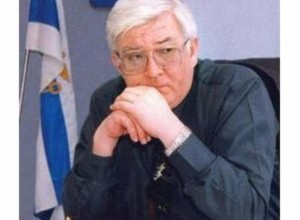 